МУНИЦИПАЛЬНОЕ АВТОНОМНОЕ ДОШКОЛЬНОЕ ОБРАЗОВАТЕЛЬНОЕ УЧРЕЖДЕНИЕ ДЕТСКИЙ САД № 5 «ПЛАНЕТА ДЕТСТВА»Е.С. ГусаковаМОДЕЛЬ СОПРОВОЖДЕНИЯ СЕМЬИ, ВОСПИТЫВАЮЩЕЙ РЕБЕНКА ДОШКОЛЬНОГО ВОЗРАСТА С ОГРАНИЧЕННЫМИ ВОЗМОЖНОСТЯМИ ЗДОРОВЬЯМетодическое пособие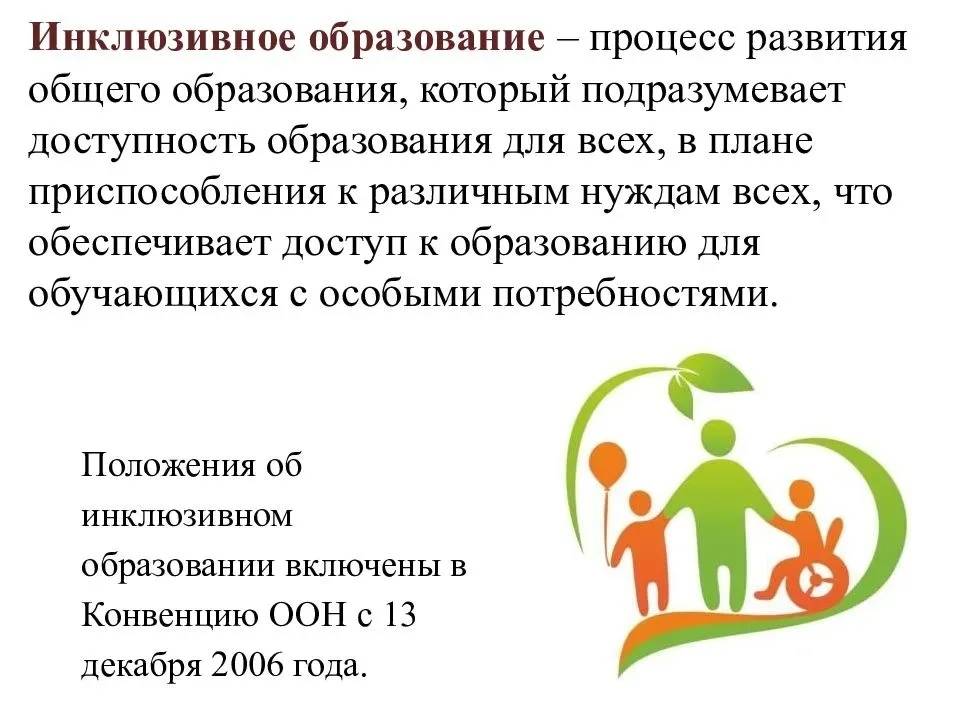 г. Гурьевский муниципальный округ, 2024Автор-составитель: Гусакова Елена Сергеевна, учитель - дефектолог муниципального автономного дошкольного образовательного учреждения «Детский сад №5 «Планета детства» города Гурьевска Гусакова, Е. С. Модель сопровождения семьи, воспитывающей ребенка дошкольного возраста с ограниченными возможностями здоровья: методическое пособие /Е. С. Гусакова. – Гурьевский муниципальный округ: МАДОУ №5 «Планета детства», 2024. – 40 с.  Настоящее пособие разработано на основе обобщения имеющегося практического опыта в области психолого-педагогического сопровождения обучения и воспитания детей с ограниченными возможностями здоровья. В пособии рассматриваются общие вопросы сопровождения детей с ОВЗ в образовательных учреждениях, а также особенности их речевого развития, включая конкретные рекомендации по созданию коррекционной среды в домашних условиях. Пособие адресовано родителям, воспитывающих детей с ограниченными возможностями здоровья, а также специалистам сопровождения в образовательных организациях.СодержаниеПояснительная записка………………………………………………………4МОДЕЛЬ СОПРОВОЖДЕНИЯ СЕМЬИ, ВОСПИТЫВАЮЩЕЙ РЕБЕНКА ДОШКОЛЬНОГО ВОЗРАСТА С ОВЗ………………………….6Список литературы………………………………………………………….15Приложение 1. Мотивационное письмо родителям………………………16Приложение 2. Просветительское мероприятие «Педагогика любви»….17Приложение 3. Совместное занятие родителей и детей «Моя семья»…. 25Приложение 4. Родительское собрание на тему «Детские вопросы и как на них отвечать»………………………………………………………………...28Приложение 5. Групповое занятие на тему «Я хозяин своей жизни и активный деятель жизни своих детей»…………………………………….29Приложение 6. Конспект квест-игры с родителями «Личность родителя в воспитании ребенка»………………………………………………………..32Приложение 7. Совместное занятие родителей и детей «Мы вместе»….36Пояснительная запискаСемьи, воспитывающие ребенка с ограниченными возможностями здоровья, каждодневно сталкиваются с рядом ограничений и проблем: трудности принятия и осознания родителями ограничений возможностей здоровья своего ребенка, трудности во взаимоотношениях с членами семьи, не адекватные установки и родительские позиции, сложности с переживанием болезни ребенка и другие. В современной психолого-педагогической науке и практике актуализируется проблема организации сопровождения семей, воспитывающих детей с ограниченными возможностями здоровья. Так психолого-педагогическое сопровождение семьи, воспитывающей ребенка дошкольного возраста с ограниченными возможностями здоровья, способствует укреплению внутрисемейных отношений, сплочению семьи, коррекции негативных эмоционально-личностных особенностей членов семьи, интеграции семьи и ребенка с ограниченными возможностями здоровья в общество, повышение ресурсности семьи и другому.Сопровождение семьи, воспитывающей ребенка дошкольного возраста с ограниченными возможностями здоровья будет успешным при условии разработки и реализации модели сопровождения семьи на основе формирования осознанного родительства, эмоционального принятия ребенка с ограниченными возможностями здоровья, оптимизации ресурсных возможностей родителей, повышение уровня их психолого-педагогической компетенции.Практическая значимость представленной разработки заключается в том, что разработана модель сопровождения семьи, воспитывающей ребенка дошкольного возраста с ограниченными возможностями здоровья. Пособие может быть использовано психологами, педагогами-психологами, дошкольными учреждениями и иными учреждениями, осуществляющими психолого-педагогическую деятельность с семьями, воспитывающими дошкольников с ограниченными возможностями здоровья.МОДЕЛЬ СОПРОВОЖДЕНИЯ СЕМЬИ, ВОСПИТЫВАЮЩЕЙ РЕБЕНКА ДОШКОЛЬНОГО ВОЗРАСТА С ОВЗЦель модели сопровождения – создание психолого-педагогических условий для развития личностно-развивающего потенциала семьи, воспитывающей ребенка дошкольного возраста с ОВЗ, позволяющего эффективно справляться с возникающими в жизни проблемами. Задачи сопровождения: 1. Повышать психолого-педагогическую компетенцию родителей, воспитывающих детей дошкольного возраста с ОВЗ. 2. Оказывать психолого-педагогическую и информационную помощь семье, воспитывающей ребенка дошкольного возраста с ОВЗ. 3. Создать условия для формирования положительного эмоционального фона семьи, воспитывающей ребенка дошкольного возраста с ОВЗ. 4. Реализовать личностно-развивающий потенциал семьи, воспитывающей ребенка дошкольного возраста с ОВЗ. Субъектами модели сопровождения семьи, воспитывающей ребенка дошкольного возраста с ОВЗ, являются: ребенок дошкольного возраста с ограниченными возможностями здоровья, родители ребенка дошкольного возраста с ограниченными возможностями здоровья, психолог учреждения образования, педагоги и иные заинтересованные специалисты. Объекты сопровождения – ребенок дошкольного возраста с ограниченными возможностями здоровья, родители детей дошкольного возраста с ограниченными возможностями здоровья, конкретная семья, либо группа семей. Предмет сопровождения – функционирование семейной системы и сами члены семьи, их переживания, эмоции, чувства. Теоретико-методологические основания модели сопровождения семей с ребенком дошкольного возраста с ОВЗ: - системный подход (В.П.Беспалько, Н.В. Кузьмина, С.А.Маврин, В.А. Якунин), позволяющий рассматривать взаимодействие педагогов и родителей как многокомпонентную и многоуровневую систему; - положения о ведущей роли семьи и семейного воспитания в становлении личности детей раннего и дошкольного возраста (JI.C. Выготский, Л.И. Божович, A.B. Запорожец, И.С. Кон, А.Н. Леонтьев, М.И. Лисина, B.C. Мухина, Л.Ф. Обухова, С.Я. Рубинштейн, Е.О. Смирнова, Д.Б. Эльконин и др.); - ресурсный подход в изучении семьи (Бабич О.И., Байдельдинова Г.К., Буланова О.Е., Власова О.Г., Гребенников И.В., Котова И.Б., Кубадински П., Левко В.Я. и др.); Основные принципы психолого-педагогического сопровождения семей с ребенком дошкольного возраста с ОВЗ: - принцип ориентации на личность – в основе данного принципа лежит учет личностных особенностей ребенка с ОВЗ и его семьи при обеспечении безопасных и комфортных условий; - гуманно-личностный принцип – данный принцип основан на неоспоримой любви и уважении к ребенку и членам его семьи, позитивный настрой на достижение благоприятных результатов, формирование положительного отношения ребенка с ОВЗ и его семьи к себе; - принцип комплексности – данный принцип предполагает осуществление психологической помощи только при наличии тесных взаимосвязей психолога с другими специалистами (логопед, педагоги, родители, администрация); - принцип деятельностного подхода - данный принцип предполагает учет ведущего вида деятельности ребенка с ОВЗ, а также учет личностно значимого вида деятельности для ребенка. Результативность модели сопровождения: 1. Создание условий для обеспечения психолого-педагогической безопасности семьи и ребенка с особенностями развития. 2. Повышение уровня психолого-педагогической компетенции родителей, воспитывающих детей дошкольного возраста с ОВЗ. 3. Формирование осознания родителями роди семьи и ее влияния на развитие личности ребенка с ограниченными возможностями здоровья. 4. Формирование эмоционального принятия ребенка с ограниченными возможностями здоровья, создание условий для эффективных взаимоотношений в семье. 5. Овладение навыками использования личностно-развивающих ресурсов семьи, в качестве источника преодоления возникающих трудностей. На рисунке 1 представлена модель сопровождения семьи, воспитывающей ребенка дошкольного возраста с ОВЗ. 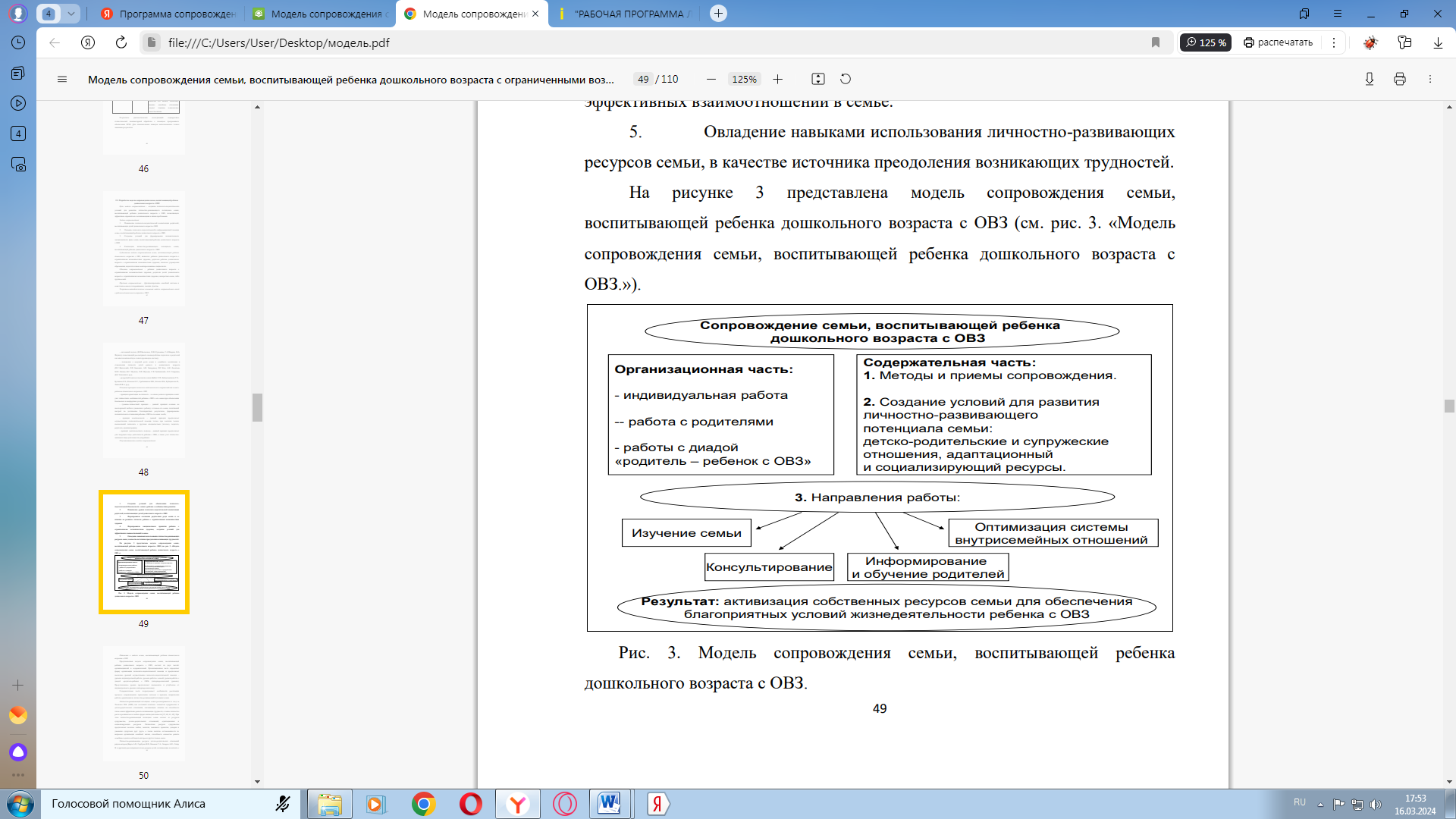 Рис. 1. «Модель сопровождения семьи,воспитывающей ребенка дошкольного возраста с ОВЗ»Представленная модель сопровождения семьи, воспитывающей ребенка дошкольного возраста с ОВЗ, состоит из двух частей: организационной и содержательной. Организационная часть определяет форму организации психолого-педагогической помощи и предполагает несколько уровней осуществления психолого-педагогической помощи – уровень индивидуальной работы, уровень работы с семьей, уровень работы с диадой «родитель-ребенок с ОВЗ» (интерперсональный уровень). Представленные уровни предполагают взаимосвязь и углубление от индивидуального уровня к интерперсональному. Содержательная часть подразумевает особенности реализации процесса сопровождения: применение методов и приемов, направления работы, ориентация на личностно-развивающий потенциал семьи. На содержательном уровне личностно-развивающие ресурсы семьи включают в себя ресурсы адаптации и ресурсы социализации (Ткаченко И.В.) [2]. Семейный ресурс адаптации состоит из ресурсов любви, принятия, безопасности. Данный ресурс направлен на сохранение психического здоровья личности. Семейный ресурс социализации направлен «на создание условий для обогащения представлений личности о себе и окружающих, о возможных способах построения межличностных контактов, расширении диапазонов поведенческой активности личности» [1]. Направления работы модели сопровождения семьи, воспитывающей ребенка дошкольного возраста с ОВЗ, представляют собой основные виды деятельности психолога. Так, изучение семьи, предполагает осуществление диагностической деятельности психологом с целью получения основных сведений о состоянии семьи, особенностях детско-родительских отношений, личностных особенностей родителей, оказывающих влияние на развитие ребенка с ограниченными возможностями здоровья. Направление информирования и обучения родителей представляет собой организованную деятельность по просвещению и профилактики. Направление оптимизации системы внутрисемейных отношений представляет собой коррекционно-развивающую работу психолога с членами семьи с целью формирования оптимального уровня функционирования семьи. В таблице 2 описаны основные этапы психологического сопровождения семьи, воспитывающей ребенка дошкольного возраста с ОВЗ Таблица 1  Этапы психологического сопровождения семьи, воспитывающей ребенка дошкольного возраста с ОВЗТребования к реализации модели сопровождения семьи, воспитывающей ребенка дошкольного возраста с ОВЗПедагог, осуществляющий мероприятия модели сопровождения семьи, воспитывающей ребенка дошкольного возраста с ОВЗ, должен обладать знаниями в области специфики заболевания ребенка. Критерии эффективности модели сопровождения семьи, воспитывающей ребенка дошкольного возраста с ОВЗ. 1. Развитие ресурсов супружества. 2. Развитие детско-родительских отношений, основанных на родительском принятии, любви, доверии, взаимопонимании, использования адекватных методов воспитании, безопасности. 3. Развитие эмоционально-личностных особенностей членов семьи с целью сохранения благоприятной семейной атмосферы и сохранения психического здоровья личности. 4. Развитие активности членов семьи с целью построения межличностных контактов и поведенческой активности личности.В таблице 2  представлены мероприятия модели сопровождения семьи, воспитывающей ребенка дошкольного возраста с ОВЗ. Таблица 2 План мероприятий модели сопровождения семьи, воспитывающей ребенка дошкольного возраста с ОВЗ
Содержание мероприятий модели сопровождения семьи, воспитывающей ребенка дошкольного возраста с ограниченными возможностями здоровья, представлены в приложении.Список  литературы Пханаева С.Н., Хамукова Б.Х. Психолого-педагогический аспект работы с детьми с тяжелыми нарушениями речи в условиях инклюзивного образования // ИСОМ. 2016. №5-3. Степанова Н.А., Лещенко С.Г., Хаидов С.К. Психолого-педагогическое сопровождение семьи ребенка с ограниченными возможностями здоровья: организация, содержание, технологии // Современные проблемы науки и образования. 2017. № 5. – С. 254.Ткаченко И.В. Детерминирующее влияние семьи на личностное развитие родителей // Семья и личность: проблемы взаимодействия, 2014. – № 2. – С. 79-84. Ткаченко И.В. Личностно развивающий ресурс семьи: онтология и феноменология. – М.: «КРЕДО». - 2008. - 278 сПриложение 1 Содержание мероприятий модели сопровождения семьи, воспитывающей ребенка дошкольного возраста с ОВЗ Мотивационное письмо родителямЦель: информирование и поддержка мотивации на построение конструктивных отношений с ребенком посредством мероприятий сопровождения. Содержание Уважаемые родители! Каждый хоть раз задумывается о правильности своих действий в воспитании ребенка. Малыш желает пойти в цирк, а ты занят работой и отказал ему. Он испортил нужный документ, а ты накричал на него. Тогда возникает мысль о негативных последствиях своих действий в жизни своего любимого чада. И ты говоришь себе – «все, у него травма». Чем больше ты нервничаешь по поводу того, не совершаешь ли ошибок, тем больше шансов, что ты вообще ничего не поймешь про них. Это как невозможно заснуть, если пытаться все время бояться, что ты не заснешь. Чем больше ты нервничаешь, тем меньше ты можешь получить удовольствия от простого общения с ребенком. А ребенку все-таки важно, чтобы мы просто получали удовольствие от него. Не нужно быть совершенством родителем для того, чтобы ребенок понимал тебя и развивался. Достаточно быть внимательным к нему, при этом получать удовольствие от ребенка, от общения с ним. Обо всем этом и о многом другом мы будем говорить на родительских встречах в рамках сопровождения. P.S. И помните, всего лишь изменяя свое сознание - мы вместе изменяем мир! Приложение 2Просветительское мероприятие «Педагогика любви» Цель: формирование у родителей адекватной позиции по отношению к ребенку в системе «мы и наш ребенок»; расширение информационного поля родителей в области психолого-педагогических знаний. Задачи: 1. Создать условия для понимания родителями своей роли в воспитании и обучении ребенка, осознания значимости предлагаемой квалифицированной помощи. 2. Помочь родителям оценить стиль своего взаимодействия с ребенком и изменить его, если необходимо. 3. Отрабатывать навыки конструктивного взаимодействия с ребенком. 4. Вырабатывать более адекватные представления о детских возможностях и потребностях. 5. Формировать у родителей мотивацию самовоспитания и саморазвития. Целевая группа: родители дошкольников. Средства обучения: словесные, игровые, демонстрация слайдов. Методы обучения: словесно-практические, наглядные. Приемы обучения: аналитические, практические, наглядные.Форма работы: групповая, семинар-тренинг. План мероприятия: Организационный этап. Здравствуйте. Сегодня я проведу для вас семинар тренинг, тема данного семинара-тренинга: «Педагогика любви». 2. Актуализация знаний. Будучи родителями, вы, несомненно, сталкивались с понятиями любви и заботы на практике. 3. Мотивационно-целевой этап. Наверняка вы сталкивались с криками, истериками, требованиями, протестами, капризами, возмущением своих детей, и, возможно, часто не знали, что с этим делать. А порой воспринимали недовольство ребенка как личное оскорбление. Что-то вроде: «Ну, почему он кричит? Ведь я всё сделала, как надо. Что со мной не так?» Или: «Уже всё объясняла, показывала, логически раскладывала, уговаривала, убеждала, ругала, наказывала, с бубном плясала чего только не придумывала, а он всё стоит на своём. Что с ним не так?» 4. Изучение нового материала. На самом деле с ребенком все нормально. Ведь дети живут не логикой, а чувствами. И общение с ребенком должно строиться не на логических объяснениях, а на любви. Просто любви. Любви ребенка всякого, во всех его проявлениях. Упражнение «Анализ родительских ошибок» Наши дети растут и меняются. Еще чуть-чуть и они войдут в тот возраст, который называют переходным, противоречивым, трудным. Давайте остановимся и присмотримся к себе. Не намечается ли какой-нибудь трещины в отношениях с ребенком, которая со временем разрастется в огромный овраг. Для дальнейшей работы нам необходимо разделится на 3 группы. Сядьте по группам. Пусть каждый из вас вспомнит и запишет 5 ошибок в воспитании, которые он когда-либо совершал. У вас 3 минуты. Объединитесь в группу, обсудите и выберете 5 общих ошибок в воспитании. Запишите их на листе. У вас 5 минут. По истечении времени кто-то из группы докладывает о работе, вывешивая плакат на доску. После информации всех групп, выделяются общие ошибки.  Рейтинг распространенных ошибок в воспитании и их последствия: 1. Непоследовательность. Это очень распространенная ошибка. Если ребенок набедокурил, родители ругают его и предупреждают о всевозможных ограничениях. Но проходит некоторое время и мама, забыв о том, что недавно грозила ребенку, отменить прогулку в парке или просмотр мультфильмов, словно забыв о собственном обещании, ведет на аттракционы или включает мультсериал. Последствия: ребенок растет своевольным, он перестает воспринимать всерьёз слова родителей. Получается, как в пословице: «Собака лает – ветер носит». 2. Несогласованность требований со стороны взрослых. Часто встречается ситуация, когда в семье к ребенку предъявляются совершенно разные требования, например, мать добивается, чтобы ребенок убирал игрушки после игры, а бабушка – убирает сама. Часто споры о правильности той или иной позиции ведутся прямо при детях, в семье создаются противоборствующие коалиции. Последствия: ребенок может вырасти конформистом, приспосабливающимся под мнения других. Также возможно проявление неуважения к тому родителю, чью позицию ребенок воспринимает, как невыгодную для себя. 3. Неровное отношение к ребенку. Чаще встречается в семьях, состоящих из ребенка и одинокой матери. Мать то зацеловывает ребенка, играя с ним, то замыкается в себе, не обращая внимания на свое дитя, то кричит и злится на него. Последствия: вырастет истеричная особа, не умеющая контролировать свое поведение. Часто наблюдается отстраненность от матери в силу того, что ребенок не знает, чего от нее ожидать. 4. Попустительство. Ребенок делает то, что считает нужным, не считаясь с мнением и желаниями окружающих людей. Например, приходя в гости, начинает требовать, чтобы ему дали приглянувшуюся вещь, хотя она является хрупкой, и хозяева ею дорожат, или во время воскресного обеда в кафе, начинает бегать по залу, приставать к чужим людям, пришедшим отдохнуть. Родители такого дитя приходят в недоумение: «Ну и что? Он же ребенок!». Последствия: вы гарантировано вырастите махрового эгоиста и наглеца. 5. Избалованность. Проявляется в том, что родители постоянно идут на поводу у ребенка, выполняя все его желания часто за счет ущемления собственных интересов или интересов других людей. Последствия: Этот просчет в воспитании приводит к тому, что ребенок вырастает эгоцентричным и черствым. 6. Излишняя требовательность, чрезмерная строгость. К ребенку предъявляются непомерные требования, ему не прощают самые безобидные шалости и ошибки. Последствия: неуверенность в собственных силах, низкая самооценка, часто перфекционизм, который может стать невыносимым бременем для подрастающего человека. 7. Дефицит ласки. Телесный контакт чрезвычайно важен маленькому человечку, впрочем, как и взрослому. К сожалению, иногда родители считают излишним проявлять нежные чувства к ребенку. Последствия: ребенок вырастает замкнутым, недоверчивым. 8. Необузданные амбиции родителей. Взрослые в семье пытаются реализовать через ребенка то, чего не сумели достичь сами, не считаясь с его интересами и желаниями. Например, отдают его в плаванье не для того, чтобы он физически развивался и укрепил здоровье, а исключительно из желания сделать из своего чада чемпиона. Последствия: если ребенка не привлекает данная деятельность, то, вырастая, он будет протестовать любым способом. Если деятельность по  душе, но он не оправдывает чаяния родителей, то формируется низкая самооценка, недовольство собой. 9. Чрезмерный контроль. У человека должно быть определенное пространство, чтобы он мог самостоятельно делать выбор. Иногда родители полностью игнорируют желания ребенка, взяв под контроль любые жизненные проявления (выбирают друзей, отслеживают телефонные звонки и пр.) Последствия: как и в предыдущем случае, - протест против ненужной опеки в виде уходов из дома, употребления алкоголя и т.д. 10. Навязывание роли. Чаще наблюдается в семьях, где мамы одиноки или нет эмоциональной связи между родителями. Мать начинает рассказывать о своих неудачах, обсуждать других людей, навязывая проблемы, к восприятию которых ребенок не готов. Последствия: непосильные для ребенка психические нагрузки могут вызвать пессимизм и нежелание жить, стирается должная дистанция между взрослым и ребенком. Ведущий спрашивает: Кто может прокомментировать эти ошибки, возможно чувства, которые вызваны этой информацией. Именно поэтому первой нашей темой и стало Безусловное принятие ребенка. Что это значит? Это значит любить его не за то, что он красивый, умный, способный, отличник, помощник и т.д., а просто так, просто за то, что он есть. Когда мы любим с условиями (оговорками, ожиданиями), мы постоянно ждём каких-то подходящих факторов, настраиваемся на определенное поведение другого человека, зависим от его слов и настроения. Например, ребёнок может считаться достойным родительской любви, лишь когда он слушается/хорошо учится/воспитанно ведёт себя за столом/убирает свои игрушки/не дерётся/не кричит (нужное подчеркнуть). Любить ребёнка – значит безусловно принимать его и в то же время помогать ему меняться, развиваться, расти вообще и расти над собой. Любовь к ребёнку – это не ванильно-розовый плюш, постоянные сюсюканья и вечный праздник, это не потакание во всём и стремление обеспечить счастье ребёнка любой ценой. Но и не воспитание в «ежовых рукавицах», чтобы «вырастить человека», ведь даже самые благие цели воспитания не должны становиться важнее самого воспитуемого. Любовь к ребёнку – это вовремя сказанное слово «нет!», но и много раз сказанное «да». Любовь к ребёнку – это удовлетворение его потребностей, уважение к его желаниям, но в то же время уважение к своим собственным потребностям и желаниям. Любовь к ребёнку – это стремление сделать его жизнь интересной и радостной, но и дать представление о сложностях и трудностях, с которыми придётся сталкиваться. Любовь к ребёнку – это внимание к его личности и его интересам, уважение к его чувствам и в то же время проявление внимания и уважения к чувствам других. Любовь к ребёнку – это его развитие и обучение, открытие для него разных граней мира, и в то же время пробуждение в нём интереса к самообучению и саморазвитию. Любовь к ребёнку – это всегда поиск золотой середины, совмещение противоположностей. Упражнение «Общение на языке принятия» Ведущий рассказывает: «Каким образом можно выразить свое безусловное принятие?» Делать это можно разными способами:  	Далее ведущий предлагает одному из родителей принять на себя роль ребёнка и сказать какую-то фразу (от лица ребенка). Другие члены группы и ведущий отвечают на данную фразу сначала на «языке непринятия», а потом на «языке принятия». Для усиления «впечатления детства» и влияния со стороны других, все родители стоят, а «родитель-ребенок» сидит. После того как родитель побывал в роли ребенка, ведущий предлагает ему поделиться теми впечатлениями, которые у него возникали. В ходе выполнения этого упражнения важно акцентировать внимание родителей на том, что между согласием и принятием есть различия. Легко демонстрировать принятие, во всем соглашаясь с другим человеком; гораздо труднее, не соглашаясь, все-таки вселить в него уверенность в том, что вы принимаете его личность, считаетесь с ним, хотя и обладаете другой точкой зрения. Фразы, которые предлагаются родителям для тренировки «языка принятия», могут быть связаны с конкретными проблемами, которые стоят перед ними: Одна из главных, основных человеческих потребностей – потребность в любви, в принадлежности, нужности другому. Её удовлетворение – необходимое условие нормального развития ребёнка. Любовь и принятие родителей нужно детям как воздух. Упражнение «Я хочу, чтобы мой ребёнок...» А теперь подытожим: скажите, какими же мы хотим видеть наших детей? Продолжите фразу «Я хочу, чтобы мой ребёнок...» (каким вы хотите его видеть). Делается вывод, что главное, чтобы он был счастливым.  Подведение итогов. Сегодня мы говорили о любви, безусловном принятии ребенка, способах выражения безусловного принятия. Предлагаю по кругу каждому поделиться впечатлениями о прошедшем занятии. Давая обратную связь, ответьте на такие вопросы: что было полезно, интересно для вас. Может вы что-то узнали нового о себе или о члене коллектива? Что бы вы хотели изменить в тренинге, если будет такая же тема? Приложение 3Совместное занятие родителей и детей «Моя семья»Цель – создание положительного эмоционального фона, способствование эффективного межличностного отношения в семье. Задачи: 1. Создать благоприятные условия для работы в группе, сплочения членов группы. 2. Способствовать повышению уверенности в себе. 3. Развитие эмоциональных способностей, социального доверия. Оборудование: стулья на каждого участника тренинга, мяч, карточки «эмоции» (большого размера), маленькие стулья для детей. Продолжительность занятия – 1-1,5 часа. Требование к помещению: просторная комната для свободного передвижения с наличием музыкального сопровождения. Ход занятия: Ритуал приветствия. Задача: сплотить группу детей и родителей; создать атмосферу группового доверия и принятия. Упражнение «Презентация семьи – движение». Цель: знакомство, активизация и сближение членов группы. Инструкция: «Сейчас каждая семья по очереди будет рассказывать о себе и своей семье, расскажите о себе как можно подробнее. Хотелось бы, чтобы вы отразили в самопрезентации следующие вопросы: Как выглядит наша семья? Чем ценна наша семья? Чем мы гордимся? Что лучше всего умеет мама (папа, сын, дочь)? На выполнение у вас 5 мин». Разминка. Задача: настроить на продуктивную групповую деятельность; активизировать деятельность детей и родителей. Упражнение «Надувная кукла». Цель: преодоление скованности и напряженности участников группы, тренировка мышечного расслабления. Ведущий играет роль «насоса»: он делает движения руками, имитирующие работу с насосом, и издает характерные звуки. Участники группы сначала расслабленно сидят в креслах, голова опущена, руки вяло висят вдоль тела. С каждым движением «насоса» «резиновые куклы» начинают «надуваться»: участники распрямляются, поднимают голову, напрягают руки и в конце концов встают в полный рост, раскинув руки и расставив ноги. Через несколько секунд ведущий «выдергивает затычку» у «куклы», и игроки с шипением («ш-ш-ш!») расслабляются и постепенно опускаются на корточки. Игру можно повторить два-три раза. Основное содержание занятий. Задача: развитие чувства доверия в семье друг другу, формирование социальных навыков. Упражнение «Внутреннее состояние». Цель: развитие способности понимать эмоциональное состояние другого человека и адекватно выражать свое. Участники разделяются на семьи. Каждый из членов семьи по очереди делает движение, отражающее его внутреннее состояние, а другой повторяет  это движение 3-4 раза, стараясь вчувствоваться в состояние показывающего, понять это состояние. Далее ему необходимо показать карточку с соответствующей эмоцией. После того как будет высказано несколько гипотез о состоянии одного из участников, следует обратиться к нему за объяснением его действительного состояния. Упражнение «Доверяющее падение». Цель: развивать социальное доверие ребенка к родителям. Участники разделяются на семьи. Ребенок становится на стул. Он должен не испугаться упасть прямо на руки по очереди - маме и папе. Родители, чуть-чуть приседая на расстоянии примерно 90 см позади ребенка, чтобы успеть прервать падение ребенка. Ребенок в свою очередь закрывает глаза и расслабленно падает на руки родителям. После игры, участники рассаживаются на стулья по кругу и делятся своими впечатлениями от упражнения. Детям задается один вопрос: «Страшно ли было ему падать?» Рефлексия занятия и ритуал прощания. Задача: стимулировать семьи в умении выражать свое эмоциональное отношение к проведенному времени на занятии. Прощание «До свидания, мы». Цель: развитие групповой сплоченности, закрепление положительных эмоций. Дети и ведущий встают в круг, и каждый протягивает одну или две руки в центр круга так, что образуется пирамида рук. После чего все хором говорят: «До свидания, мы». Приложение 4Родительское собрание на тему «Детские вопросы и как на них отвечать»Для этого собрания целесообразно будет провести предварительную работу – записать различные вопросы на магнитофон; дать родителям домашнее задание – записать вопросы, с которыми ребенок обращается к членам семьи. Цель: показать родителям значение детских вопросов в развитии познавательной активности дошкольника, вооружить родителей умением правильно отвечать на них. Ход: 1. Обсуждение значения детских вопросов. Пытливость мысли, интересы ребенка проявляются в его вопросах. Они порождаются новым и неизвестным. Вопросы помогают ребятам ориентироваться в окружающем мире, уточняют и систематизируют представления о нем. 2. Прослушивание записанных на магнитофон вопросов детей группы. Затем предложить родителям зачитать собранные ими вопросы, что послужит основанием для вывода о разнообразии детских вопросов. Рассмотреть отличие вопросов в зависимости от мотива, возраста и особенностей стиля семейного воспитания. 3. Как относиться и как отвечать на вопросы детей. Подвести родителей к выводу, что ребенок задает вопрос лишь тому, кто завоевал его доверие, кто внимательно выслушал и ответил серьезно и интересно. Обсудить требования к ответам родителей (краткость, ясность, определенность и т.д.) В конце собрания подвести итог о том, что ребенок больше запомнит не то, что ответит родитель, а как он относится к его вопросам. Можно раздать родителям памятки «Как отвечать на детские вопросы?» Приложение 5Групповое занятие на тему «Я хозяин своей жизни и активный деятель жизни своих детей» Цель: осознание себя и своих личностных особенностей, которые могут быть рассмотрены как ресурс воспитания. Задачи: -создание эмоционального настроя на совместную работу, атмосферы взаимного доверия; -выработка позитивного самоотношения; -анализ основных трудностей, возникающих при переходе учащихся на обучение в среднее звено; -повышение сплоченности членов родительского коллектива. Ход занятия:Ведущий. Добрый день, дорогие родители! Я благодарю вас за то, что вы пришли на наше собрание. Сегодня оно будет необычным. Мы проведем его в виде тренинга. Несмотря на то, что мы явно отличаемся по цвету глаз, росту, возрасту, нас объединяет то, что мы просто родители, готовые к изменениям. На этой встрече мы попробуем осознать свои личностные качества, активизировать ресурсы для совершенствования своей сущности родителя. Упражнение «Имя-движение». Цель: создание доброжелательной атмосферы и позитивных установок друг на друга, установление благоприятного психологического климата в группе. Участники встают в круг, каждый из них по очереди выходит на шаг вперед, произносит свое имя и делает какое-нибудь движение, дающее ему возможность выразить себя. Группа повторяет его имя, сопровождая такими же движениями. Обсуждение. Ведущий: «Поделитесь своими впечатлениями и ощущениями после игры. Что было легче, показать себя или повторить движения за другими». Упражнение «Грецкий орех». Цель: показать, что каждый ребенок индивидуален. Ведущий высыпает орехи в центре круга и просит каждого взять себе один. Некоторое время педагогам предлагается внимательно рассматривать свой орешек, изучать его структуру, особенности его строения, постараться запомнить все его индивидуальные черточки. Затем орехи складываются обратно в мешок, перемешиваются и снова высыпаются в центре круга. Задача каждого родителя- найти свой орех. Как правило, свой узнается с первого взгляда. После того, как все орехи нашли своих владельцев, ведущий приступает к обсуждению. Ведущий. Интересно узнать, каким образом каждый из вас запомнил свой орех и какой стратегией пользовался, чтобы найти его. Запомнил его особенности или просто ждал, пока все разберут свои орехи, а в конце остается нужный? (Ответы родителей). Вывод ведущего. На первый взгляд, нам всем кажется, что все орехи очень похожи, но если потратить время, чтобы присмотреться внимательнее, то можно заметить, что они очень разные и почти невозможно перепутать свой орех с другими. Так и дети: все очень разные, запоминающиеся, у каждого свои индивидуальные черточки, своя красота и привлекательность. Нужно только это почувствовать и понять. Упражнение «Свеча». По кругу передается зажженная свеча, и каждый высказывается о своем настроении, чувствах. Подведение итогов, рефлексия. - Что понравилось и что не понравилось на занятии? - Что было самым сложным и что все-таки помогло справиться? - Удалось ли узнать что-то новое об участниках группы и о самом себе? В заключении психолог благодарит родителей за работу, желает успехов в воспитании детей и выражает надежду на дальнейшее сотрудничество. Приложение 6Конспект квест-игры с родителями «Личность родителя в воспитании ребенка»Цель – повышение ответственности родителей за воспитание ребенка. Задачи: 1. Способствовать созданию положительных эмоциональных переживаний родителей от мероприятия. 2. Побуждать родителей к активному участию. 3. Повышение интереса родителей к образованию и самообразованию. 4. Формирование знаний и умений, а также способствовать принятию ответственности за воспитание ребенка. 5. Развивать умение быстро принимать решение. Ход квест-игры Добрый день, уважаемые родители! Наша встреча будет проходить в форме квест. Что такое квест? Квест от англ. «quest» - поиск. Это разновидность игр, в которых герой проходит по запланированному сюжету, стремясь выполнить какое-то задание. Итак, сегодня мы постепенно передвигаясь от уровня к уровню, попытаемся ответить на вопрос: «Что в личности родителя влияет на воспитание ребенка?». Вам предлагается последовательно выполнять задания, а результат записывать на данном изображении. Итоговое изображение и будет ответом на наш сегодняшний вопрос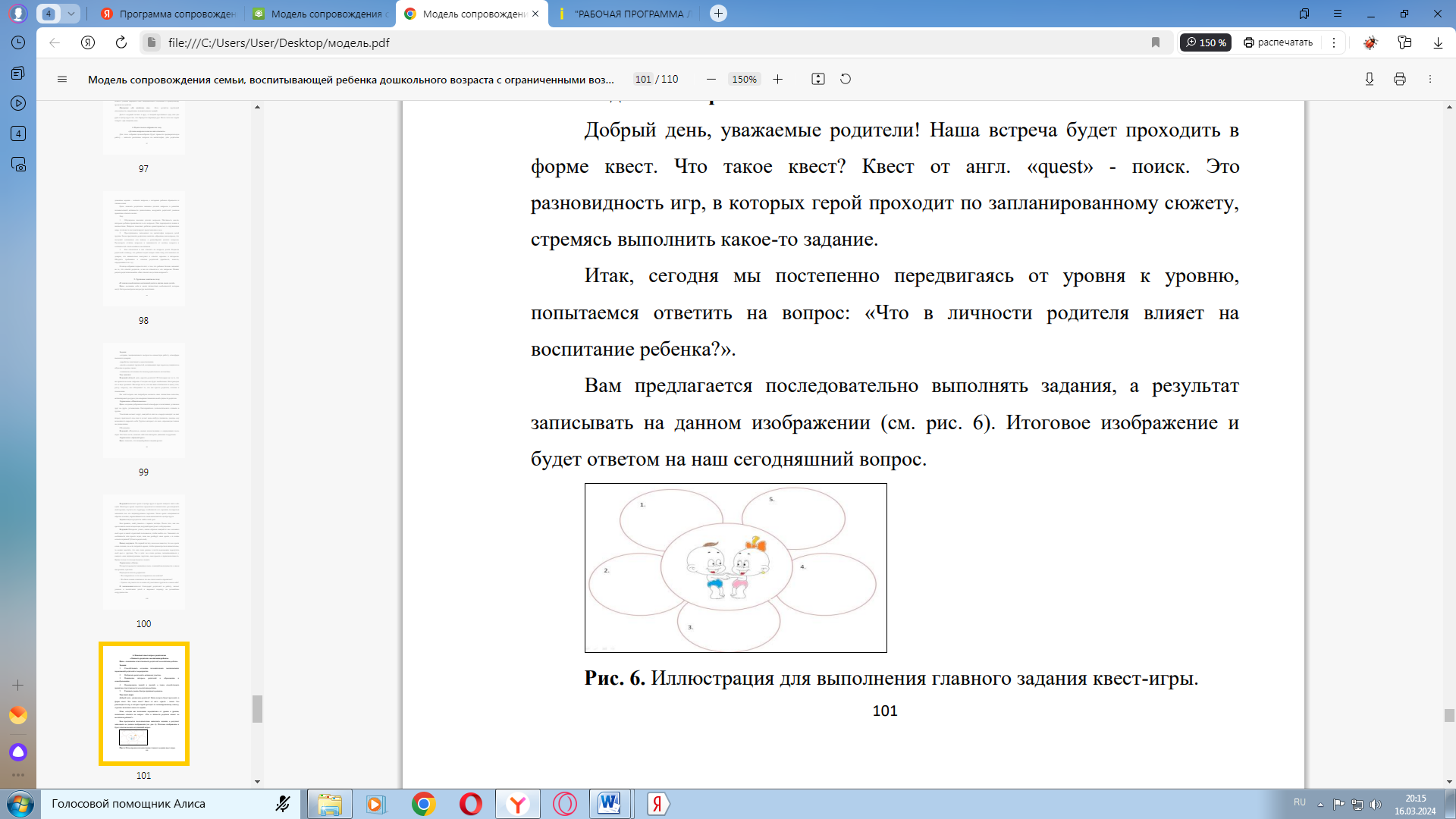 Задание 1. Проанализируйте высказывание великого русского врача, анатома, педагога П.Ф. Лесгафта: «При изучении человека и условий его образования всего глубже складывается убеждение, насколько сильно влияют не слова, а действия близких лиц на развивающегося ребенка и насколько любовь к труду, работа и правдивость воспитателя содействуют нравственному развитию ребенка». Задание 2. Проанализируйте высказывание М.Горького: «Формирование характера, развитие воли (ребенка возможно) только при условии широкой самостоятельности детей в труде, занятиях, играх. Чем больше разумной любви и внимания дадим мы ребенку, тем ярче, красивее станет жизнь». Задание 3. Рассмотрите изображение и ответьте на вопрос: о чем говорит данное изображение в контексте нашей темы?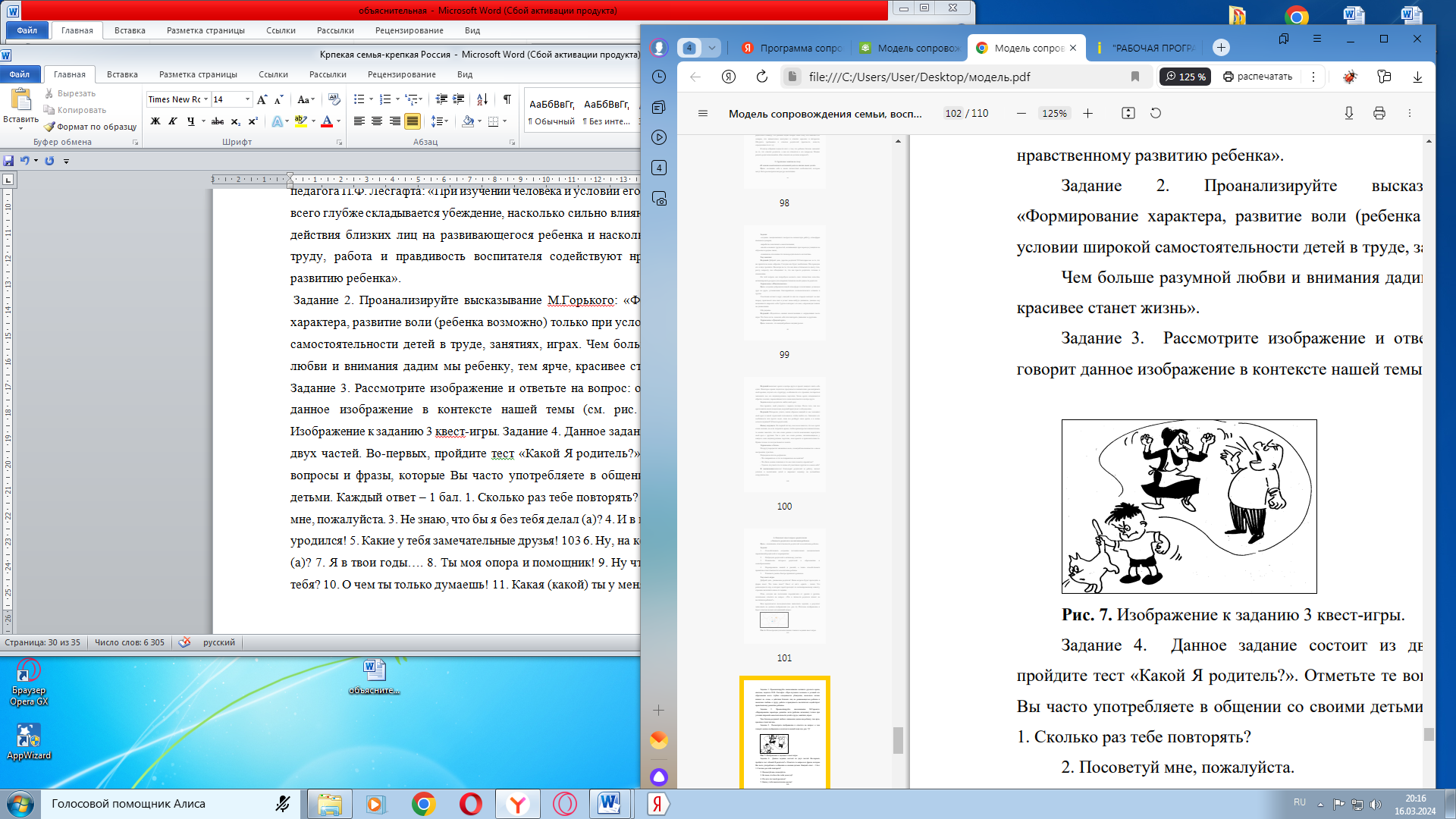 Задание 4. Данное задание состоит из двух частей. Во-первых, пройдите тест «Какой Я родитель?». Отметьте те вопросы и фразы, которые Вы часто употребляете в общении со своими детьми. Каждый ответ – 1 бал. 1. Сколько раз тебе повторять? 2. Посоветуй мне, пожалуйста. 3. Не знаю, что бы я без тебя делал (а)? 4. И в кого ты такой уродился! 5. Какие у тебя замечательные друзья! 103 6. Ну, на кого ты похож (а)? 7. Я в твои годы…. 8. Ты моя опора и помощник! 9. Ну что за друзья у тебя? 10. О чем ты только думаешь! 11. Какая (какой) ты у меня умница! 12. А как ты считаешь, сынок (доченька)? 13. У всех дети, как дети, а ты… 14. Какой ты у меня сообразительный ребёнок! 15. Как я с тобой устала! Оцените свои результаты. Если вы набрали 5-7 баллов, значит, живете с ребенком душа в душу. Он искренне любит, уважает Вас, ваши отношения способствуют становлению его личности. Сумма баллов от 8 до 10 свидетельствует о намечающихся сложностях во взаимоотношениях с ребенком, непонимании его проблем, попытках перенести вину за недостатки в его развитии на самого ребенка. 11 баллов и выше – Вы непоследовательны в общении с ребенком, его развитие подвержено влиянию случайных обстоятельств. Вам стоит задуматься над этим! Вторая часть задания, которая и будет ответом для итоговой иллюстрации: известно, что ребенок белее податлив воспитательным влияниям, если растет в атмосфере дружбы, доверия, взаимных симпатий. От чего зависит эффективность педагогических воздействий? Задание 5. Каждый участник делит лист бумаги на четыре равные части и за 5 минут необходимо вписать 2-3 варианта соответствующих примеров, по их мнению, и практике. Верхний левый угол листа «Я разрешаю своему ребёнку» Верхний правый угол листа «Я разрешаю, но ставлю условие» Нижний левый угол листа «Я запрещаю, но иногда уступаю» Верхний правый угол листа «Я запрещаю своему ребёнку» После выполнения, ведущий говорит: «Каждый родитель желает своему ребенку блага и счастья, но не каждый знает, как это сделать. Но невозможен процесс воспитания: без поощрений, без наказаний и компромиссам, применяемым к детям. А что важно для вас? Ответ заноситься в итоговую иллюстрацию». В заключении давайте посмотрим на наш рисунок. И ответом на вопрос: «Что в личности родителя влияет на воспитание ребенка?», следовательно, является… (ведущий читает ответы родителей). Рефлексия мероприятия. Уважаемые родители, поделитесь своими впечатлениями о квест-игре. Что нового вы узнали? С чем уходите? Чего не хватило? Приложение 7Совместное занятие родителей и детей «Мы вместе» Цель – способствовать эффективным межличностным отношениям в семье, развитие чувства доверия в семье друг другу. Задачи: 1. Создать благоприятные условия для работы в группе, сплочения членов группы. 2. Способствовать повышению уверенности в себе. 3. Формирование социальных навыков: социального доверия, социальной сензитивности. Оборудование: стулья на каждого участника тренинга, три стола, бумага для рисования, цветные карандаши, аудио запись легкой реклаксирующей музыки и умеренной, повязки на глаза, воротики, кегли, обручи. Продолжительность занятия – 1-1,5 часа. Требование к помещению: просторная комната для свободного передвижения с наличием музыкального сопровождения. Ход занятияРитуал приветствия. Задача: сплотить группу детей и родителей; создать атмосферу группового доверия и принятия. Упражнение «Пожелание». Цель: активизация и сближение группы, создание положительного эмоционального фона. Инструкция: сегодняшнее занятие начнем с того, что выскажем друг другу пожелания на день. Они должны быть краткими, желательно в одно слово. Адресовать пожелания участникам тренинга мы будем с помощью мяча. Выберем форму игры: можно бросать мяч любому из участников и при этом говорить пожелание. Следим, чтобы мяч побывал у всех, а можно передавать мяч по кругу, и тогда ваше приветствие будет относиться к соседу. Разминка. Задача: настроить на продуктивную групповую деятельность; активизировать деятельность детей и родителей. Упражнение «Слепой и поводырь». Цель: развитие социального доверия. Упражнение проводится в парах. В каждой паре выбирается "слепой" и "поводырь". Инструкция "поводырям": "Вы ведете своего партнера за собой. Глаза у него закрыты. Познакомьте его с окружающим миром". Участники в парах расходятся по комнате (возможен выход за пределы помещения). "Поводырь" ведет "слепого" за собой (или поддерживает его сзади), знакомит его с предметами окружающего мира, людьми, интерьером. Через десять минут участники меняются ролями. После завершения упражнения проводится обсуждение. Участники рассказывают, как они себя чувствовали в роли "поводыря" и "слепого", было ли им удобно в этой роли, доверяли ли они своему партнеру. Основное содержание занятий. Задача: развитие чувства доверия в семье друг другу, формирование социальных навыков. Упражнение «Картина». Цель: дать детям и родителям почувствовать радость совместного творчества, ощутить себя чем-то целым. Инструкция: участники разделяются на семьи. Далее каждый выбирает себе карандаш своего цвета и, не договариваясь, рисуют единую картину. Упражнение «Унисон». Цель: развитие социальной сензитивности. Члены группы встают вместе в круг, держась за руки, и начинают напевать с закрытым ртом какую-либо ноту, постепенно двигаясь к центру круга и сближаясь. Они должны нащупать общую тональность и единую ноту своего звучания, т.е. пропеть в унисон. Ощущение единства возникает тогда, когда рождается общий хор, тянущий одну ноту. Рефлексия занятия и ритуал прощания. Задача: стимулировать семьи в умении выражать свое эмоциональное отношение к проведенному времени на занятии. Прощание «До свидания, мы». Цель: развитие групповой сплоченности, закрепление положительных эмоций. Дети и ведущий встают в круг, и каждый протягивает одну или две руки в центр круга так, что образуется пирамида рук. После чего все хором говорят: «До свидания, мы»Совместное занятие родителей и детей «Вместе весело шагать»Цель – способствовать эффективным межличностным отношениям в семье. Задачи: 1. Создать благоприятные условия для работы в группе, сплочения членов группы. 2. Способствовать повышению уверенности в себе. 3. Формирование навыков эффективного семейного взаимоотношения. Оборудование: стулья на каждого участника, повязки на глаза, аудио запись умеренной музыки. Продолжительность занятия – 1-1,5 часа. Требование к помещению: просторная комната для свободного передвижения с наличием музыкального сопровождения. Ход занятияРитуал приветствия. Задача: сплотить группу детей и родителей; создать атмосферу группового доверия и принятия. Упражнение «Здравствуйте, мне очень нравится…» Цель: создание положительного эмоционального фона, закрепление доверительного отношения. Участникам необходимо разделиться на семьи и решить между собой, кто будет первым вступать в контакт. Инструкция: вам предстоит сейчас проиграть приветствие и установление контактов с обязательным использованием вначале фразы «Здравствуйте, мне очень нравится….». Затем проводится обсуждение содержания диалога. Как начиналась беседа, выяснить впечатления, которые сложились у участников от одной и той же фразы. Что услышал активный слушатель? Разминка. Задача: настроить на продуктивную групповую деятельность; активизировать деятельность детей и родителей. Упражнение «Просьба». Цель: закрепление новых стереотипов поведения. Ведущий интересуется у участников, когда они просили кого-то о чем-то, то какие возникали при этом сложности, почему? Инструкция: выбрать партнера и попросить его одолжить, что ни будь на время. Кто наберет больше предметов? При обсуждении спросить наиболее успешных игроков, как им удалось, попросить продемонстрировать. Обратить внимание группы на использование комплиментов, оригинальность, находчивость и т. д. спросить, как участники оценивают собственную общительность, открыли ли, что-то новое для себя на этом занятии. Основное содержание занятий. Задача: развитие чувства доверия в семье друг другу, формирование социальных навыков. Упражнение «Живые руки». Цель: пробуждение чувства близости к ребенку. Стулья в комнате необходимо расставить в два ряда так, чтобы расстояние между ними было около 60 см. Участникам необходимо снять с рук кольца и часы и завязать себе глаза. Ведущий подводит одного участника к стулу так, чтобы он не знал, кто сидит напротив. Инструкция: сидя лицом к партнеру, вложите всю свою энергию в руки. Ничего не говорите. Познакомьтесь с ним, касаясь своими руками его рук (3 минуты). Познакомившись, боритесь руками. Боритесь руками! (3 минуты). Хорошо. Борьба окончена. Теперь миритесь с партнером с помощью рук (3 минуты). Затем попрощайтесь с партнером руками и снимите свою повязку с глаз (3 минуты). Обменяйтесь друг с другом в течение нескольких минут своими впечатлениями. Затем снова завяжите глаза и приготовьтесь сесть на другой стул. Упражнение «Скульптура семьи». Цель: осознание особенностей семейных взаимоотношений. Один из участников добровольно вызывается создать скульптуру, или живую картину своей семьи. Далее ему необходимо расположить членов семьи в характерных для них положениях. Инструкция: создайте сцену, которая изображает фрагмент взаимоотношений в вашей семье. Например, вы можете расположить свою семью вокруг обеденного стола или, вспомнив  случай из жизни семьи, имеющий для вас особое значение, соответственно разместить членов семьи. Используйте дистанцию, чтобы отразить взаимоотношения членов семьи друг с другом. Обязательно включите в сцену себя как члена семьи. Когда сцена поставлена, сообщите каждому участнику фразу, характеризующую данного члена семьи. Обязательно поделитесь чувствами, вызванными опытом, который вы приобрели в этом упражнении. Рефлексия занятия и ритуал прощания. Задача: стимулировать семьи в умении выражать свое эмоциональное отношение к проведенному времени на занятии. Упражнение «Похвала по кругу». Цель: закрепление положительных эмоций. Участники по очереди говорят друг другу комплименты и принимают их. Рефлексия «Больше всего мне понравилось». Цель: отреагирование эмоций. Участникам предлагается продолжить предложение «Больше всего мне понравилось…». Каждый участник может дать развернутый комментарий к своему ответу.Этапы Цель Содержание Формы работы 1 этап. ПодготовительныйУстановление контакта с семьей, мотивация членов семьи на работуУстановление контакта со всеми участниками сопровожденияКонсультирование 2 этап.ДиагностическийДиагностика социально-психологической ситуации в семье, условий семейного воспитанияДиагностическоесопровождениеребенка и егосемьи: психолого-педагогическая диагностикаособенностейразвития ребенка,диагностикаличностныххарактеристикродителей иособенностейвоспитания всемьеДиагностика детскородительских отношений3 этап. Основной Реализация программы сопровождения семьи, воспитывающей ребенка дошкольного возраста с ОВЗРеализация мероприятийпрограммысопровождения.Оказаниенеобходимойпомощи иподдержкиродителям ребенкас ОВЗ.ОказаниеПсихолого-педагогическойпомощи педагогамобразовательнойорганизации приработе сродителями идетьми с ОВЗ.Индивидуальные и групповые 4 этап.ЗаключительныйОпределение эффективности мероприятий программы сопровождения семьи, воспитывающей ребенка дошкольного возраста с ОВЗАнализ эффективности процесса и результатов программы сопровождения семьи, воспитывающей ребенка дошкольного возраста с ОВЗ: - удовлетворенность ребенка и родителей программой сопровождения; - успешность в овладении адекватными возрастному этапу и особенностями ребенка видами деятельности; - повышение психолого-педагогической компетентности родителей; - позитивные изменения в психосоциальном развитии ребенкаПовторная диагностика, анкета обратной связи№Наименование мероприятийСодержание мероприятияУчастники мероприятия 11 этап-подготовительный1 этап-подготовительный1 этап-подготовительный1.1Индивидуальное и семейное консультированиеУстановление контакта с семьей, мотивация членов семьи на работу, определение запроса семьиРодители 1.2 Мотивационное письмо родителямИнформирование родителей о программе сопровождения семьиРодители 22 этап-диагностический2 этап-диагностический2 этап-диагностический2.1 Диагностика социально-психологической ситуации в семье, условий семейного воспитанияИндивидуальная и групповая психолого-педагогическая диагностика особенностей развития ребенка, диагностика личностных характеристик родителей и особенностей воспитания в семьеРодители33 этап-основной3 этап-основной3 этап-основной3.1 Просветительское групповое занятие «Педагогика любви»Формирование у родителей адекватной позиции по отношению к ребенку в системе «мы и наш ребенок»; расширение информационного поля родителей в области психолого-педагогических знанийРодители 3.2Родительское собрание на тему «Детские вопросы и как на них отвечать»Осознание себя и своих личностных особенностей, которые могут быть рассмотрены как ресурс воспитанияРодители 3.3Групповое занятие на тему «Я хозяин своей жизни и активный деятель жизни своих детей»Формирование представлений родителей о значении детских вопросов в развитии познавательной активности дошкольника, вооружение родителей умением правильно отвечать на нихРодители 3.4Квест-игра с родителями «Личность родителя в воспитании ребенка»Повышение ответственности родителей за воспитание ребенкаРодители 3.5Индивидуальное и семейное консультированиеЗнакомство с возможностями семьи в воспитании детей с нарушениями развития. Снижение эмоционального дискомфорта и установление адекватных детско-родительских отношенийРодители 3.6Индивидуальная работа с детьми с ОВЗ направленная на улучшение внутрисемейных отношенийКоррекция и развитие эмоциональной сферы ребёнка, развитие индивидуальных ресурсовДети 3.7Групповая работа с детьми с ОВЗ направленная на коррекцию и развитие индивидуальных особенностейФормирование коммуникативных навыков, самостоятельности, ответственности и активной жизненной позиции. Коррекция и развитие эмоциональной сферы ребенка, и развитие межличностных отношений.Дети 3.8Совместное занятие родителей и детей «Моя семья»Создать положительный эмоциональный фон, способствовать эффективным межличностным отношениям в семьеРодители и дети3.9Совместное занятие родителей и детей «Мы вместе»Способствовать эффективным межличностным отношениям в семье, развитие чувства доверия в семье друг другуРодители и дети3.10 Способствовать эффективным межличностным отношениям в семье, развитие чувства доверия в семье друг другу.Способствовать эффективным межличностным отношениям в семьеРодители и дети44 этап-заключительный4 этап-заключительный4 этап-заключительный4.1Повторная диагностика социально-психологической ситуации в семье, условий семейного воспитанияИндивидуальная и групповая психолого-педагогическая диагностика особенностей развития ребенка, диагностика личностных характеристик родителей и особенностей воспитания в семьеРодители 4.2 Обратная связь от участников сопровожденияОценка удовлетворенности мероприятиями сопровождения посредством анкеты обратной связиРодители Язык безусловного принятияЯзык непринятияПриветливыми взглядамиОтказ от объясненийЛасковыми прикосновениямиНегативная оценка личностиПрямыми словами: Я рада тебя видеть. Ты мне нравишься. Я люблю, когда мы вместе. Мне хорошо, когда мы вместе. Как хорошо, что ты у меня есть.Сравнение не в лучшую сторонуОбнимать ребенка несколько раз в деньУказание на несоответствие родительским ожиданиямОбнимать ребенка несколько раз в деньИгнорированиеПредоставление свободы движенийПодчеркивание неудачиПредоставление свободы движенийОскорблениеСовместное времяпрепровождения (пристальное внимание)УгрозаНаказаниеПодарки«Жесткая» мимика, угрожающие позыПодаркиНегативные интонацииФраза ребенкаПримеры ответов на языке принятияТебе все можно, а мне ничего нельзя.Давай поговорим, чего бы тебе хотелось, меня очень расстраивает, что ты так считаешьНе надену куртку, даже если холодноМне не хотелось бы, чтобы ты простудился, а куртка тебе нравится?Не буду есть эту вашу противную кашу!У тебя есть право не есть то, что тебе противно, но другие могут думать совсем по-иному, для меня, например, она приятнаНе буду ложиться спатьДа, наверное, тебе хочется еще поиграть, но уже поздно. Сколько времени тебе надо, чтобы подготовиться ко сну?